
Ա. 0,01 + 0,99 = 1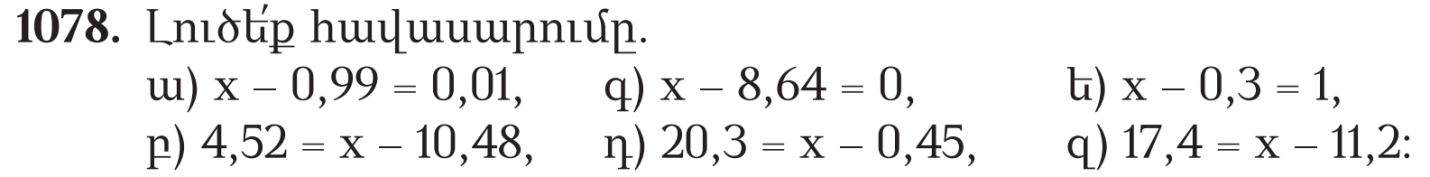 Բ. 10,48 – 4,52 = 5,96
     10,48 – 5,96 = 4,52Գ. 8,64 – 8,64 = 0
    x = 8,64Դ. 20,3 + 0,45 = 20,75
    20,75 – 0,45 = 20,3Ե. 1+0,3 = 1,3
     1,3 – 0,3 = 1Զ.17,4 + 11,2 = 28,6
    28,6 – 11,2 = 17,4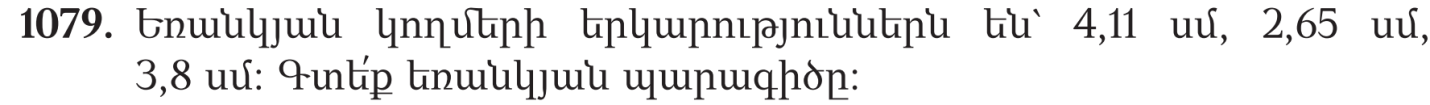 4,11 + 2,65 + 3,8  = 4,11 + 2,65 + 3,80 =  10,56

Պատասխան – 10,56սմ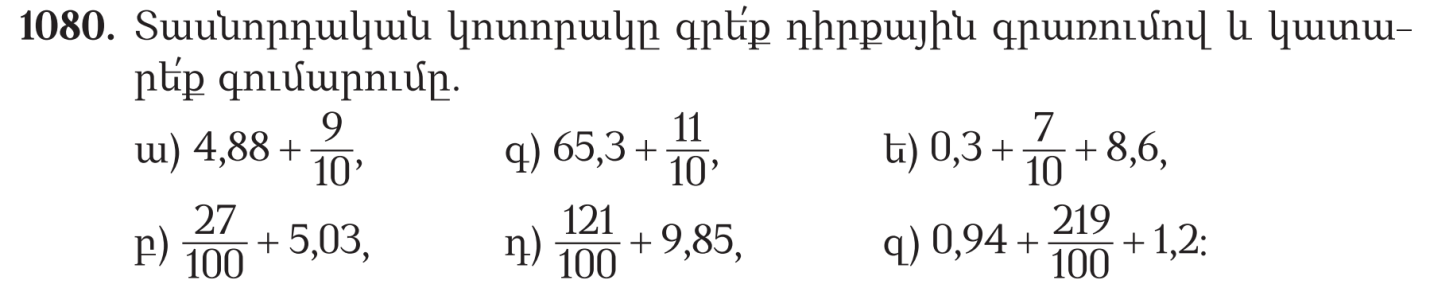 Ա. 4,88 +  5,78Բ.  Գ. Դ. Ե. Զ 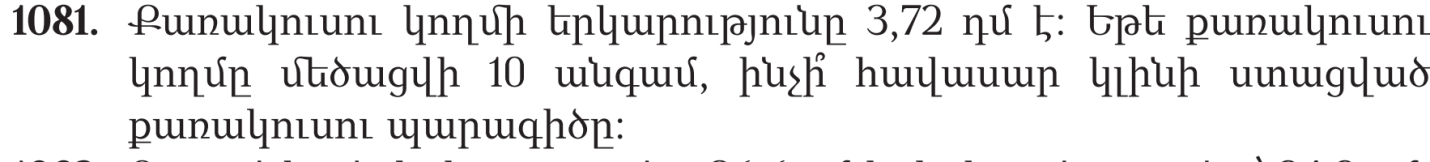 3,72x10=37,20սմ37,20+37,20+37,20+37,20=148,8սմ
Պատասխան
148,8սմ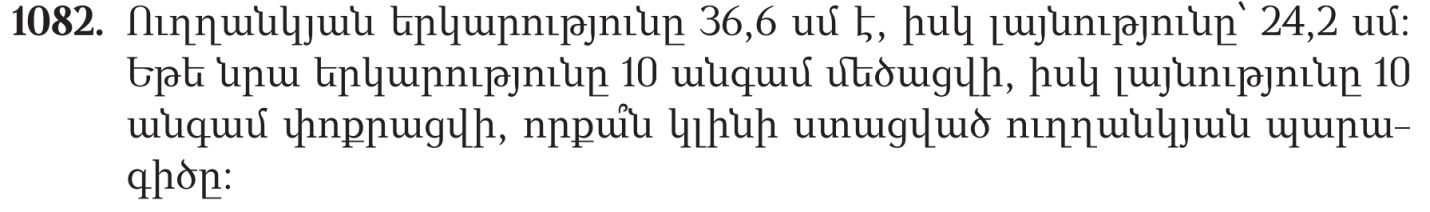 36.6*10=36624.2:10=2.422.42+2.42=4.84366*2=732732+4.84=736.84
Պատասխան 736.84Աշոտ Բարսեղյան